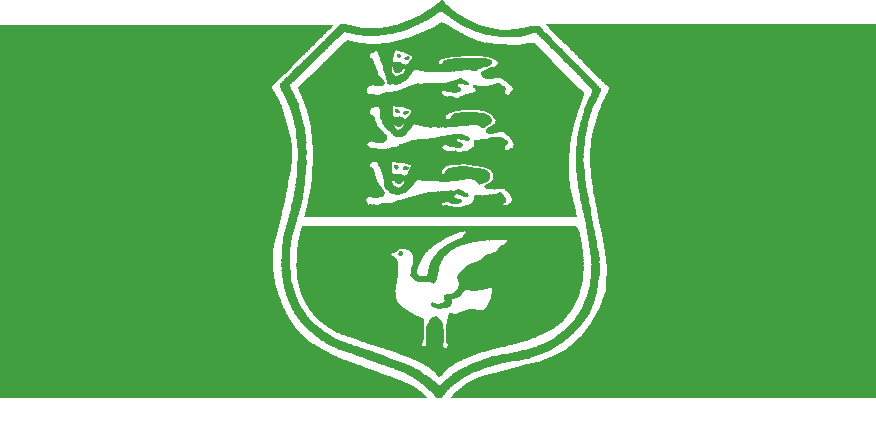 DORSET & WILTS. RUGBY FOOTBALL UNIONNew Opening for a Corporate Affairs Officer for Dorset and Wilts RFUOrganization - Website:  http://dwrugby.co.uk/D&W RFU is a constituent body of the RFU with a remit to grow the game of rugby in Dorset and Wiltshire and strengthen our 37-member clubs as well as administering the game. To help achieve this we need a volunteer Corporate Affairs Officer to promote our brand and to facilitate patronage by commercial and local government organisations.Skills and ExperienceThis key role would suit an individual who enjoys involvement in promoting sport in the community and has professional experience and a successful track record in a customer-facing commercial role such as sales and marketing or the provision of public relations services. Role DescriptionThe Corporate Affairs Officer reports to the D&W RFU Management Board through the Chairman in undertaking the following functions: Developing a sponsorship strategy and plan. Developing and promoting the Dorset and Wilts RFU BrandFacilitating and managing corporate sponsorship.Promoting local authority patronage. In addition, the Corporate Affairs officer is required to define, procure and manage corporate equipment, clothing, medals & trophies in coordination with other D&W RFU officers.This is a voluntary role, but expenses are payable and other benefits are available.Time RequiredTo be effective in this role the incumbent would expect to give about 5 hours a week at a time of their choosing with meetings with colleagues arranged by mutual agreement on timing and location.LocationAlthough the Dorset and Wilts RFU holds its Council and Board meetings in Salisbury, other meetings are arranged at locations mutually convenient to the participants.Point of ContactChairman of D&W RFU Board, George McElroy, Email; gem@gemec.org, Mob 07876 204487 orHonorary Secretary, Gerald Burden, Email  gerald@geraldburden.plus.com, Mob 07415 995087